Guidance on the use of codes for this mark schemeGuidance on the use of codes for this mark schemeMMethod markAAccuracy markBMark awarded independent of methodoeOr equivalentcaoCorrect answer onlyftFollow throughQuestion WorkingAnswerMarkAONotes Grade1 	a	b	c1.75 × 3.50 = 6.1256.13 × 2 = 12.266.13 × 1.05 = 6.4365£6.13 to nearest penny £12.26 £6.44 to nearest pennyM1A1M1A1M1A13M1 for correct methodA1 caoM1 for correct method, accept 2 × 6.125 = £12.25A1 for £12.26 or £12.25M1 for correct method, accept 6.125 × 1.05 = 6.43125A1 for £6.44 or £6.43 B1 	a	b	c1.75 × 3.50 = 6.1256.13 × 2 = 12.266.13 × 1.05 = 6.4365£6.13 to nearest penny £12.26 £6.44 to nearest penny63M1 for correct methodA1 caoM1 for correct method, accept 2 × 6.125 = £12.25A1 for £12.26 or £12.25M1 for correct method, accept 6.125 × 1.05 = 6.43125A1 for £6.44 or £6.43 B2995 mlB13B1 for 995B2995 ml13B1 for 995B31 km = 1000 m= 1000 × 100 cm= 100 000 cm1 km = 100 000 cmB23B1 for km to metresB1 for metres to centimetresB31 km = 1000 m= 1000 × 100 cm= 100 000 cm1 km = 100 000 cm23B1 for km to metresB1 for metres to centimetresB4He has forgotten that there are 60 minutes in an hour, not 100. 1 hours is 75 minutesB1B12B1 for stating he has used 1 hour as 100 minutesB1 for correct answer as 75 minutesB4He has forgotten that there are 60 minutes in an hour, not 100. 1 hours is 75 minutes22B1 for stating he has used 1 hour as 100 minutesB1 for correct answer as 75 minutesB515 minutes =  =  hourTotal time is 1 hours + hour = 2 hours18:40 plus 2 hours gives 20:40. So the film will finish at 20:40.If Peter’s Dad leaves at 9 p.m. and it is a 20 min drive he will get to the cinema at 9:20 p.m. or 21:20.No, Peter’s dad is not correct as they will have been waiting for 40 min by the time he gets there. M1A1B1B123M1 for calculating the time the boys will be leaving A1 caoB1 for dad’s arrival timeB1 for clear explanation of dad being lateB515 minutes =  =  hourTotal time is 1 hours + hour = 2 hours18:40 plus 2 hours gives 20:40. So the film will finish at 20:40.If Peter’s Dad leaves at 9 p.m. and it is a 20 min drive he will get to the cinema at 9:20 p.m. or 21:20.No, Peter’s dad is not correct as they will have been waiting for 40 min by the time he gets there. 423M1 for calculating the time the boys will be leaving A1 caoB1 for dad’s arrival timeB1 for clear explanation of dad being lateB6 could be odd one out as it’s the only terminating decimal equivalent/the only one with 1 as the denominator/unit fraction. could be odd one out as it’s the only one which is not in its simplest form. could be odd one out as after simplifying  it’s the only one not having a numerator of 1/unit fraction.B1B1B12B1 for a valid reason for B1 for a valid reason for B1 for a valid reason for B6 could be odd one out as it’s the only terminating decimal equivalent/the only one with 1 as the denominator/unit fraction. could be odd one out as it’s the only one which is not in its simplest form. could be odd one out as after simplifying  it’s the only one not having a numerator of 1/unit fraction.32B1 for a valid reason for B1 for a valid reason for B1 for a valid reason for B7 	a	bLook at the first decimal place of the decimal, put the numbers in order. If any have the same digit in this place, look to the second decimal place and put these in order. Keep going along the decimal places until all numbers are in order.E.g. 0.24Closest to 0.23 as it is smaller than 0.25 which is halfway between the two numbers.B1B1B12B1 for explanation of what you look for when ordering decimals. B1 for a decimal between 0 .23 and 0.27 (not 0.25)B1 for clear explanationB7 	a	bLook at the first decimal place of the decimal, put the numbers in order. If any have the same digit in this place, look to the second decimal place and put these in order. Keep going along the decimal places until all numbers are in order.E.g. 0.24Closest to 0.23 as it is smaller than 0.25 which is halfway between the two numbers.32B1 for explanation of what you look for when ordering decimals. B1 for a decimal between 0 .23 and 0.27 (not 0.25)B1 for clear explanationB8 	a		b		c500 – (85 × 5) = 500 = 7575p500 – (85 × 5)e.g. for 500 × (85 ×5)Pip buys some nails in packs of five. Each pack is in a box containing 85 packs. He has ordered 500 boxes. How many nails has he ordered?e.g. for 500 + (85 × 5)Pip buys some nails in packs of five. He buys a box containing 85 packs. He already had 500 nails, so how many has he altogether now?e.g. for 500 ÷ (85 × 5)Pip needs 500 nails. The nails come in packs of 5 in boxes containing 85 packs. How many boxes does he need?B1B1B1B1B123B1 caoB1 caoB1 for simple word problem that requires the calculationB1 for simple word problem that requires the calculationB1 for simple word problem that requires the calculationB8 	a		b		c500 – (85 × 5) = 500 = 7575p500 – (85 × 5)e.g. for 500 × (85 ×5)Pip buys some nails in packs of five. Each pack is in a box containing 85 packs. He has ordered 500 boxes. How many nails has he ordered?e.g. for 500 + (85 × 5)Pip buys some nails in packs of five. He buys a box containing 85 packs. He already had 500 nails, so how many has he altogether now?e.g. for 500 ÷ (85 × 5)Pip needs 500 nails. The nails come in packs of 5 in boxes containing 85 packs. How many boxes does he need?423B1 caoB1 caoB1 for simple word problem that requires the calculationB1 for simple word problem that requires the calculationB1 for simple word problem that requires the calculationB9 	a	bDifference between 
–123.67 and 1428.62, which equals 1428.62 + 123.67 = 1552.29She was overdrawn.£1552.29 B1M1A123B1 a correct answerM1 for correct method of finding the differenceA1 caoB9 	a	bDifference between 
–123.67 and 1428.62, which equals 1428.62 + 123.67 = 1552.29She was overdrawn.£1552.29 323B1 a correct answerM1 for correct method of finding the differenceA1 caoB10 	a	b	c× 100Because multiplying by 100 will have the effect of moving 72 two places to the left.e.g. 100 ÷ 45 × 525 × 10E.g. I looked for a simple question with an answer of 10 × 25, then realised this is the answer.B1B1B2B1B12B1 for a correct operationB1 for clear explanationB1 for a suitable question where the answer is 25.B1 for another suitable question where the answer is 25.B1 for a correct question with answer of 250B1 for a clear explanationB10 	a	b	c× 100Because multiplying by 100 will have the effect of moving 72 two places to the left.e.g. 100 ÷ 45 × 525 × 10E.g. I looked for a simple question with an answer of 10 × 25, then realised this is the answer.62B1 for a correct operationB1 for clear explanationB1 for a suitable question where the answer is 25.B1 for another suitable question where the answer is 25.B1 for a correct question with answer of 250B1 for a clear explanationB11A prime number has only two factors, one and itself. So 36 is not a prime number.The true statement is that 36 has 8 factors.B1B12 B1 for clear explanationB1 for correct true statementB11A prime number has only two factors, one and itself. So 36 is not a prime number.The true statement is that 36 has 8 factors.22 B1 for clear explanationB1 for correct true statementB12 	a	b	c	d	eNo, a prime number cannot be a multiple of 4 because a prime number has only two factors, one and itself.e.g. 501the sum of its digits is divisible by 3A number is divisible by 6 if it is divisible by 2 (even) and divisible by 3 (the sum of its digits is divisible by 3)e.g. 105It ends in 5 and the sum of its digits is divisible by 3A number is divisible by 25 if it ends with 00, 25, 50, or 75.B1B1B1B1B1B1B1B12B1 for NoB1 for clear explanationB1 for a suitable numberB1 for clear explanationB1 for clear explanationB1 for suitable numberB1 for clear explanationB1 for clear explanationB12 	a	b	c	d	eNo, a prime number cannot be a multiple of 4 because a prime number has only two factors, one and itself.e.g. 501the sum of its digits is divisible by 3A number is divisible by 6 if it is divisible by 2 (even) and divisible by 3 (the sum of its digits is divisible by 3)e.g. 105It ends in 5 and the sum of its digits is divisible by 3A number is divisible by 25 if it ends with 00, 25, 50, or 75.82B1 for NoB1 for clear explanationB1 for a suitable numberB1 for clear explanationB1 for clear explanationB1 for suitable numberB1 for clear explanationB1 for clear explanationB13= 44 tilesM1A13M1 for finding square root of 16A1 caoB13= 44 tiles23M1 for finding square root of 16A1 caoB14720Use multiplication as the inverse of division. 7.2 × 10 × 10 = 7.2 × 100 = 720 B1B12B1 for 720B1 for clear explanation.B14720Use multiplication as the inverse of division. 7.2 × 10 × 10 = 7.2 × 100 = 720 22B1 for 720B1 for clear explanation.B151 × 20p (2 × 20p = 40p > 34p)14p left to find2 × 5p (3 × 5p = 15p > 14p)2 × 2p = 4p Total 34p as required 1 × 20p, 2 × 5p, 2 × 2p: 5 coins5 coins M1A13M1 for the process of finding suitable coinsA1 caoB151 × 20p (2 × 20p = 40p > 34p)14p left to find2 × 5p (3 × 5p = 15p > 14p)2 × 2p = 4p Total 34p as required 1 × 20p, 2 × 5p, 2 × 2p: 5 coins5 coins 23M1 for the process of finding suitable coinsA1 caoB16 	a	b1 cm = 10 mmSo 300 cm = 300 × 10 = 3000 mmSo 30 000 mm is longer.e.g. 500 cm, 5000 mmM1B1B12M1 for method of changing one unit to the otherB1 for correct statementB1 for a correct exampleB16 	a	b1 cm = 10 mmSo 300 cm = 300 × 10 = 3000 mmSo 30 000 mm is longer.e.g. 500 cm, 5000 mm32M1 for method of changing one unit to the otherB1 for correct statementB1 for a correct exampleB171712 × 15 = 180 ice creams all togetherCost of ice creams = 12 × £4.50 = £54105 × 80p = 8400p = £84180 – 105 = 7575 × 50p = 3750p = £37.50Total sales£84 + £37.50 = £121.50Profit = £121.50 – £54 = £67.50 £67.50£67.50B1B1B1B1B1M1A133B1 for 180B1 for 54B1 for 84B1 for 37.50B1 for 121.50M1 for finding differenceA1 caoB171712 × 15 = 180 ice creams all togetherCost of ice creams = 12 × £4.50 = £54105 × 80p = 8400p = £84180 – 105 = 7575 × 50p = 3750p = £37.50Total sales£84 + £37.50 = £121.50Profit = £121.50 – £54 = £67.50 £67.50£67.50733B1 for 180B1 for 54B1 for 84B1 for 37.50B1 for 121.50M1 for finding differenceA1 caoB18 	a	b18 	a	b540 – 300 = 240240 × 5= 1200p = £12Add £25 for the month240 × 0.25 = 60So 180 calls @ 5p= 180 × 5p = 900p = £960 calls @ 3p= 60 × 3p = 180p = £1.80Total = £9 + £1.80 = £10.80Difference = £12 – £10.80 = £1.20£37£1.20£37£1.20M1A1A1M1B1B1M1A133M1 for finding how many calls chargeableA1 for 12A1 caoM1 for method of finding 25%B1 for 9B1 for 1.80M1 for finding differenceA1 cao B18 	a	b18 	a	b540 – 300 = 240240 × 5= 1200p = £12Add £25 for the month240 × 0.25 = 60So 180 calls @ 5p= 180 × 5p = 900p = £960 calls @ 3p= 60 × 3p = 180p = £1.80Total = £9 + £1.80 = £10.80Difference = £12 – £10.80 = £1.20£37£1.20£37£1.20833M1 for finding how many calls chargeableA1 for 12A1 caoM1 for method of finding 25%B1 for 9B1 for 1.80M1 for finding differenceA1 cao B19 	a	bChange both fractions to 12ths =  = Between these two is Change each to a decimal and look at the difference to 1/3 →0.333 333 → 0.322 581, difference is 0.010 752→ 0.327 869, difference is 0.054 644→ 0.296 703, difference is 0.003 663→ 0.331 126, difference is 
0.002 208So  is the closestORMake each fraction have a numerator of 1, so→ → → → The closer the denominator is to 3, the closer the fraction is to Change both fractions to 12ths =  = Between these two is Change each to a decimal and look at the difference to 1/3 →0.333 333 → 0.322 581, difference is 0.010 752→ 0.327 869, difference is 0.054 644→ 0.296 703, difference is 0.003 663→ 0.331 126, difference is 
0.002 208So  is the closestORMake each fraction have a numerator of 1, so→ → → → The closer the denominator is to 3, the closer the fraction is to Change both fractions to 12ths =  = Between these two is Change each to a decimal and look at the difference to 1/3 →0.333 333 → 0.322 581, difference is 0.010 752→ 0.327 869, difference is 0.054 644→ 0.296 703, difference is 0.003 663→ 0.331 126, difference is 
0.002 208So  is the closestORMake each fraction have a numerator of 1, so→ → → → The closer the denominator is to 3, the closer the fraction is to B1B1M1B1B1B1B1M1B1B12B1 for suitable fraction alongside with explanationB1 for any fraction between  and M1 for a suitable process of comparing the fractionsB1 for accuracy of resultsB1 caoM19 	a	bChange both fractions to 12ths =  = Between these two is Change each to a decimal and look at the difference to 1/3 →0.333 333 → 0.322 581, difference is 0.010 752→ 0.327 869, difference is 0.054 644→ 0.296 703, difference is 0.003 663→ 0.331 126, difference is 
0.002 208So  is the closestORMake each fraction have a numerator of 1, so→ → → → The closer the denominator is to 3, the closer the fraction is to Change both fractions to 12ths =  = Between these two is Change each to a decimal and look at the difference to 1/3 →0.333 333 → 0.322 581, difference is 0.010 752→ 0.327 869, difference is 0.054 644→ 0.296 703, difference is 0.003 663→ 0.331 126, difference is 
0.002 208So  is the closestORMake each fraction have a numerator of 1, so→ → → → The closer the denominator is to 3, the closer the fraction is to Change both fractions to 12ths =  = Between these two is Change each to a decimal and look at the difference to 1/3 →0.333 333 → 0.322 581, difference is 0.010 752→ 0.327 869, difference is 0.054 644→ 0.296 703, difference is 0.003 663→ 0.331 126, difference is 
0.002 208So  is the closestORMake each fraction have a numerator of 1, so→ → → → The closer the denominator is to 3, the closer the fraction is to 552B1 for suitable fraction alongside with explanationB1 for any fraction between  and M1 for a suitable process of comparing the fractionsB1 for accuracy of resultsB1 caoM20Compare the denominator but not take into consideration the numerator.B1B12B1 for clear explanationM20Compare the denominator but not take into consideration the numerator.112B1 for clear explanationM21 	a	b	c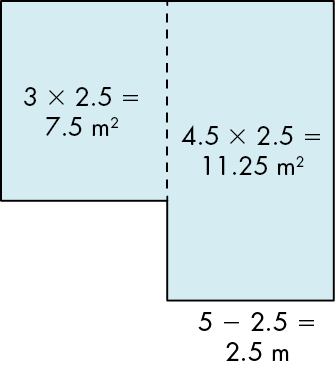 Total area is 11.25 + 7.5 = 18.75 m218.75 × 78 = 1462.51463 to nearest whole brick1463 = 14 ×100 + 63= 1400 × 1.08 + 63 × 1.79= £1512 + £112.77= £1624.77Or 15 × 100= 1500 × 1.08= £1620Cheaper to buy 15 × 1001463 ÷ 11 = 133So buy 133 lots of 10, getting 133 freeGives 1463 bricksWould need to buy 1330 bricks at £1.65 plus VAT.= £1.65 × 1.20 × 1330= £2633.40About £1000 more.1463 bricks£1620No, because the cost is about £1000 more.M1M1A1M1A1B1M1A1M1B1B1B13M1 for process of splitting the shape into two rectangles M1 for method of finding total area of the shapeA1 caoM1 for method of finding number of bricksA1 caoB1 for showing cheapest way to buy bricksM1 for method of calculationA1 caoM1 for process of finding out how many needed to buyB1 for 1330B1 for £2633.40 ftB1 for stating no with clear explanationM21 	a	b	cTotal area is 11.25 + 7.5 = 18.75 m218.75 × 78 = 1462.51463 to nearest whole brick1463 = 14 ×100 + 63= 1400 × 1.08 + 63 × 1.79= £1512 + £112.77= £1624.77Or 15 × 100= 1500 × 1.08= £1620Cheaper to buy 15 × 1001463 ÷ 11 = 133So buy 133 lots of 10, getting 133 freeGives 1463 bricksWould need to buy 1330 bricks at £1.65 plus VAT.= £1.65 × 1.20 × 1330= £2633.40About £1000 more.1463 bricks£1620No, because the cost is about £1000 more.123M1 for process of splitting the shape into two rectangles M1 for method of finding total area of the shapeA1 caoM1 for method of finding number of bricksA1 caoB1 for showing cheapest way to buy bricksM1 for method of calculationA1 caoM1 for process of finding out how many needed to buyB1 for 1330B1 for £2633.40 ftB1 for stating no with clear explanationM22 	a	b	c4.6 × 40= 4.6 × 10 × 4= 46 × 4 = 184e.g. 4.6 × 40 Round to 5 × 40 = 200So the answer in part a makes sense.e.g. Divide both by 10, or multiply both by 10 to give11.56 ÷ 0.34 = 34Or 1156 ÷ 34 = 34M1B1B1B1B1B12M1 for correct way of creating answerB1 for 184B1 for clear explanationB1 for clear explanationB1 for first exampleB1 for second example M22 	a	b	c4.6 × 40= 4.6 × 10 × 4= 46 × 4 = 184e.g. 4.6 × 40 Round to 5 × 40 = 200So the answer in part a makes sense.e.g. Divide both by 10, or multiply both by 10 to give11.56 ÷ 0.34 = 34Or 1156 ÷ 34 = 3462M1 for correct way of creating answerB1 for 184B1 for clear explanationB1 for clear explanationB1 for first exampleB1 for second example M23 	a	bStory about the calculationOwn calculation story with mark schemeB2B22B1 for a sensible storyB1 for suitable involvement of figuresB1 for story with calculationB1 for suitable mark schemeM23 	a	bStory about the calculationOwn calculation story with mark scheme42B1 for a sensible storyB1 for suitable involvement of figuresB1 for story with calculationB1 for suitable mark schemeM24 	a	b	c	d	e8 × 100 = 8 × 10 × 10 = 80 × 10 as required =  =  × 1 as required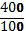 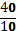 6 ÷  is the same as asking how many times does  go into 6 which is 6 × 3 = 186 ÷  will be less than 18 as  will go into 6 less times as it is bigger than Use 3 × 3 = 9 and 3 × 15 = 45 to create, for example:15 × 3 = 4545 ÷ 5 = 9e.g. Bill and Ted’s ages multiply together to make 64. What are their ages?The product of Bill’s baby sister and his dad is 64. What are their ages?The link is Bill.e.g. Three brothers win £15 between them. How much will each receive?Tom won £5 and bought some games that cost £1 each. How many games did he buy?The link is winning.B1B1B1B1B1B1B1B2B1B2B12B1 for clear explanationB1 for clear explanationB1 for clear explanationB1 for clear explanationB1 for clear explanationB1 for first exampleB1 for second exampleB1 for first suitable questionB1 for second suitable questionB1 for creating and stating a linkB1 for first suitable questionB1 for second suitable questionB1 for creating and stating a linkM24 	a	b	c	d	e8 × 100 = 8 × 10 × 10 = 80 × 10 as required =  =  × 1 as required6 ÷  is the same as asking how many times does  go into 6 which is 6 × 3 = 186 ÷  will be less than 18 as  will go into 6 less times as it is bigger than Use 3 × 3 = 9 and 3 × 15 = 45 to create, for example:15 × 3 = 4545 ÷ 5 = 9e.g. Bill and Ted’s ages multiply together to make 64. What are their ages?The product of Bill’s baby sister and his dad is 64. What are their ages?The link is Bill.e.g. Three brothers win £15 between them. How much will each receive?Tom won £5 and bought some games that cost £1 each. How many games did he buy?The link is winning.132B1 for clear explanationB1 for clear explanationB1 for clear explanationB1 for clear explanationB1 for clear explanationB1 for first exampleB1 for second exampleB1 for first suitable questionB1 for second suitable questionB1 for creating and stating a linkB1 for first suitable questionB1 for second suitable questionB1 for creating and stating a linkM254, 9, 25, 49They are all the square of a prime number. A1B12A1 caoB1 for clear explanationM254, 9, 25, 49They are all the square of a prime number. 22A1 caoB1 for clear explanationM26True when:4 is a factor of each of the numbersor 4 is a factor of just two of the numbers.False when:either only one or three of the numbers has a factor of 4B1B12B1 for clear explanationB1 for clear explanationM26True when:4 is a factor of each of the numbersor 4 is a factor of just two of the numbers.False when:either only one or three of the numbers has a factor of 422B1 for clear explanationB1 for clear explanationM27 	a	i	ii	iii	b	c629 = x × 17Using inverse operations and rearranging:629 ÷ 17 = 37 e.g. 101, 103, 107, 109103 = 1000So 93= 72989 + 112484: even so 2 is a factor17625: ends in 5 so 5 is a factor3426: even so 2 is a factor37B1M1B1B1B1B1M1B12B1 for any prime number greater than 100 with justificationM1 for process of looking for 93B1 caoB1 for correct pairB1 for explanation about both even numbersB1 for explanation about multiple of 5M1 for process of using inverse operationB1 caoM27 	a	i	ii	iii	b	c629 = x × 17Using inverse operations and rearranging:629 ÷ 17 = 37 e.g. 101, 103, 107, 109103 = 1000So 93= 72989 + 112484: even so 2 is a factor17625: ends in 5 so 5 is a factor3426: even so 2 is a factor3782B1 for any prime number greater than 100 with justificationM1 for process of looking for 93B1 caoB1 for correct pairB1 for explanation about both even numbersB1 for explanation about multiple of 5M1 for process of using inverse operationB1 caoM28Try first as 2Second is 6Third is 11Sum is 19, out of rangeTry first as 3Second is 9Third is 14Sum is 26, possibleTry first as 5Second is 15Third is 20Sum is 40 out of rangeThere is only one possible first number and that is 3.M1B1M1B1M1B1B13M1 for starting with smallest prime of 2B1 for clearly stating out of rangeM1 for trying next prime of 3B1 for clearly stating it’s a possible one.M1 for continuing with the next prime 5B1 for clearly stating out of rangeB1 for final solution of only one possible answerM28Try first as 2Second is 6Third is 11Sum is 19, out of rangeTry first as 3Second is 9Third is 14Sum is 26, possibleTry first as 5Second is 15Third is 20Sum is 40 out of rangeThere is only one possible first number and that is 3.73M1 for starting with smallest prime of 2B1 for clearly stating out of rangeM1 for trying next prime of 3B1 for clearly stating it’s a possible one.M1 for continuing with the next prime 5B1 for clearly stating out of rangeB1 for final solution of only one possible answerM29 	a	bSometimes True when the cube of a number is greater than 1.Not true for numbers 1 or less.AlwaysThe square of a positive number is positive.The square of a negative number is positive.B1B1B1B12B1 for sometimesB1 for clear explanationB1 for alwaysB1 for clear explanationM29 	a	bSometimes True when the cube of a number is greater than 1.Not true for numbers 1 or less.AlwaysThe square of a positive number is positive.The square of a negative number is positive.42B1 for sometimesB1 for clear explanationB1 for alwaysB1 for clear explanationM30 	b	c	d26 or 433362B1B1B1B1 for eitherB1 caoB1 caoM30 	b	c	d26 or 4333623B1 for eitherB1 caoB1 caoM31	a	b	c10 × 2 or 2 × 1020 × 10 × 2= 2 × 10 × 10 × 2= 2 × 2 × 5 × 2 × 5 × 2= 2 × 2 × 2 × 2 × 5 × 5= 24 × 52 as required.He has treated 2N and N × 2 as the same calculation. B1M1B123B1 for 10 and 2 either way roundM1 for showing the process of reducing to a product of primesB1 for clear explanationM31	a	b	c10 × 2 or 2 × 1020 × 10 × 2= 2 × 10 × 10 × 2= 2 × 2 × 5 × 2 × 5 × 2= 2 × 2 × 2 × 2 × 5 × 5= 24 × 52 as required.He has treated 2N and N × 2 as the same calculation. 323B1 for 10 and 2 either way roundM1 for showing the process of reducing to a product of primesB1 for clear explanationM32 	a	b	c	d62 ÷ 62 = 62 – 2 16060 = 1When you divide a number by the same number you always get 1.Any combination of a and b such that the sum is equal to 9E.g. a = 8, b = 1B1M1A1B1B1B12B1 caoM1 subtracting the powersA1 caoB1 caoB1 for clear explanationB1 any correct pair that add up to 9M32 	a	b	c	d62 ÷ 62 = 62 – 2 16060 = 1When you divide a number by the same number you always get 1.Any combination of a and b such that the sum is equal to 9E.g. a = 8, b = 162B1 caoM1 subtracting the powersA1 caoB1 caoB1 for clear explanationB1 any correct pair that add up to 9M33 	a 	i		ii		iii	b	c	dSometimesTrue when the digits are to the left of the decimal point.SometimesTrue when both are positive, false when one is negative.Sometimestrue for positive numbers,false for negative numberse.g. – × –  = This works because multiplying two negative numbers gives a positive one. Positive numbers are always larger than negative numbers.False because 0.1 is smaller than 0.9B1B1B1B1B1B1B1B1B12B1 for sometimesB1 for clear explanationB1 for sometimesB1 for clear explanationB1 for sometimesB1 for clear explanationB1 for a correct exampleB1 for clear explanationB1 for false with a clear explanationM33 	a 	i		ii		iii	b	c	dSometimesTrue when the digits are to the left of the decimal point.SometimesTrue when both are positive, false when one is negative.Sometimestrue for positive numbers,false for negative numberse.g. – × –  = This works because multiplying two negative numbers gives a positive one. Positive numbers are always larger than negative numbers.False because 0.1 is smaller than 0.992B1 for sometimesB1 for clear explanationB1 for sometimesB1 for clear explanationB1 for sometimesB1 for clear explanationB1 for a correct exampleB1 for clear explanationB1 for false with a clear explanationM34 	a	b42 – 1527 °CEasy, e.g. 1 – 8Harder, e.g. –3 + –4M1A1B1B123M1 for subtractingA1 caoB1 for a correct exampleB1 for a correct, harder exampleM34 	a	b42 – 1527 °CEasy, e.g. 1 – 8Harder, e.g. –3 + –4423M1 for subtractingA1 caoB1 for a correct exampleB1 for a correct, harder exampleM35LargerDividing a positive number by a positive number less than 1 will always result in a larger number than you started withB1B12B1 for largerB1 for clear explanationM35LargerDividing a positive number by a positive number less than 1 will always result in a larger number than you started with22B1 for largerB1 for clear explanationM36I left home at 10 past 2 and walked for 50 minutes. The temperature was 13 °C. I could see an aeroplane overhead at 3000 feet. Altogether I had walked 3 miles.Own question similar to the one in part a together with an answer and mark scheme.B2B22B1 for rounding the times and temperature sensibly.B1 for rounding distances sensiblyB1 for suitable questionB1 for the mark schemeM36I left home at 10 past 2 and walked for 50 minutes. The temperature was 13 °C. I could see an aeroplane overhead at 3000 feet. Altogether I had walked 3 miles.Own question similar to the one in part a together with an answer and mark scheme.42B1 for rounding the times and temperature sensibly.B1 for rounding distances sensiblyB1 for suitable questionB1 for the mark schemeM371 mile =  km5.5 miles =  × 5.5 km= 8.8 kmHer usual supermarket is closer. B1M1A1B13B1 for conversion statedM1 for multiplying distance by conversion factorA1 for a correct answerB1 for clearly stating correct solution.M371 mile =  km5.5 miles =  × 5.5 km= 8.8 kmHer usual supermarket is closer. 43B1 for conversion statedM1 for multiplying distance by conversion factorA1 for a correct answerB1 for clearly stating correct solution.M3879 298 – 78 987 = 311 kWh used.80 kWh @ £20.95= 1676p= £16.76311 – 80 = 231231 kWh@ £10.80 = 2494.80= £24.948Total bill = £16.76 + £ 24.948 = £41. 708Assumptions that if you average consumption over the year April will be representative.£41.71YesM1B1B1B1A1B12M1 for subtracting the given readings to find the amount of electricity used.B1 multiplying 80 by 20.95 or for writing down £16.76.B1 for subtracting 80 from 311 and then finding the cost of the remainder used by multiplying by 10.80 or for writing down £24.948B1 for adding the two amounts found together or writing down £41.708A1 for conversion to pounds correctly B1 for assumption made such as that given or showing that the standing order is higher than the cost of electricity used in April.oe assumptions statedM3879 298 – 78 987 = 311 kWh used.80 kWh @ £20.95= 1676p= £16.76311 – 80 = 231231 kWh@ £10.80 = 2494.80= £24.948Total bill = £16.76 + £ 24.948 = £41. 708Assumptions that if you average consumption over the year April will be representative.£41.71Yes62M1 for subtracting the given readings to find the amount of electricity used.B1 multiplying 80 by 20.95 or for writing down £16.76.B1 for subtracting 80 from 311 and then finding the cost of the remainder used by multiplying by 10.80 or for writing down £24.948B1 for adding the two amounts found together or writing down £41.708A1 for conversion to pounds correctly B1 for assumption made such as that given or showing that the standing order is higher than the cost of electricity used in April.oe assumptions statedM39Assuming inclusive and not a leap year27 August to 30 December= 4 + 30 + 31 + 30 + 30 = 125 days31 December to 9 April= 1 + 31 + 28 + 31 + 9= 100Total number of days = 225 daysTotal amount of electricity used = 55916 – 53480 = 2436 kWhCurrent supplier225 × 13.99 = 3147.75= £31.477515.09 × 2436 = 36759.24=£367.5924Total = £399.07New supplier225 × 23.818 = 5359.05= £53.590514.37 × 2436 = 35005.38= 350.0538Total = £403.64He should stay with his current supplier assuming that electricity use continues at the same level. The summary does not include the summer months when use is likely to be less. The difference is likely to be greater for the summer months.M1A1B1B2B1B2A1B22M1 for showing how many days from each month are used and added together. B1 For stating the assumptions about inclusive days, that this is not a leap year and for calculating number of days correctly. B1 for showing how to find the difference of the readings B2 for showing how to calculate each part of the total cost. B1 if the conversion to pounds and correct rounding has not been done.B1 for showing how the cost is derived for the new supplier with same data as before.B2 for the finding the total cost and correctly rounding into money units. B1 if the correct amount has been calculated but not rounded or changed to correct monetary units.A1 for correctly stating he should stay with current supplier.B2 for clarity of answer, including any assumptions given. M39Assuming inclusive and not a leap year27 August to 30 December= 4 + 30 + 31 + 30 + 30 = 125 days31 December to 9 April= 1 + 31 + 28 + 31 + 9= 100Total number of days = 225 daysTotal amount of electricity used = 55916 – 53480 = 2436 kWhCurrent supplier225 × 13.99 = 3147.75= £31.477515.09 × 2436 = 36759.24=£367.5924Total = £399.07New supplier225 × 23.818 = 5359.05= £53.590514.37 × 2436 = 35005.38= 350.0538Total = £403.64He should stay with his current supplier assuming that electricity use continues at the same level. The summary does not include the summer months when use is likely to be less. The difference is likely to be greater for the summer months.112M1 for showing how many days from each month are used and added together. B1 For stating the assumptions about inclusive days, that this is not a leap year and for calculating number of days correctly. B1 for showing how to find the difference of the readings B2 for showing how to calculate each part of the total cost. B1 if the conversion to pounds and correct rounding has not been done.B1 for showing how the cost is derived for the new supplier with same data as before.B2 for the finding the total cost and correctly rounding into money units. B1 if the correct amount has been calculated but not rounded or changed to correct monetary units.A1 for correctly stating he should stay with current supplier.B2 for clarity of answer, including any assumptions given. M40 	a 	i	ii          iii	iv	b175 ÷ 8 = 21.875Round up to the nearest integer, 22, as tables are needed for everybody and you can’t have part of a table.175 ÷ 8 = £21.875If all the guests pay the same amount of £21.88 or more there is enough to cover the bill.175 ÷ 8 = 21.875Cannot have a fraction of a box, so only 21 boxes can be filled.21 × 8 = 168 rollshence 7 rolls left overAverage speed = distance ÷ time165 ÷ 8 = 21.875 km/hYou do not need to round this figure off as the speed can be given with this accuracy.M1A1B1M1A1B1M1M1A1M1A1M1A1B1B223M1 for dividing guests by number at a table.
A1 for the rounded, correct integer.B1 for explaining the need to round up to the nearest integer.M1 for dividing bill by the number at the table.A1 for a correct monetary amount higher than 21.875 and less than 22 unless a tip is mentionedB1 for stating the need to round up in order to create a total higher than the bill if they all pay the same.M1 for correctly dividing number of bread rolls by number in each box or the number 21.875M1 for stating the need to truncated amount as you can’t have a fraction of a box
A1 for the correct truncationM1 for dividing number of boxes by 8 or the total 168A1 for the answer of 7 rolls left over.M1 for stating formula for calculating speed
A1 for the correct answer with correct units.B1 for stating no need to round off answerIn each case for part b 1 mark for answer and an extra mark for describing what is the same and different about each context. B2 Extra communication marks available for quality of questions and explanations in mark scheme M40 	a 	i	ii          iii	iv	b175 ÷ 8 = 21.875Round up to the nearest integer, 22, as tables are needed for everybody and you can’t have part of a table.175 ÷ 8 = £21.875If all the guests pay the same amount of £21.88 or more there is enough to cover the bill.175 ÷ 8 = 21.875Cannot have a fraction of a box, so only 21 boxes can be filled.21 × 8 = 168 rollshence 7 rolls left overAverage speed = distance ÷ time165 ÷ 8 = 21.875 km/hYou do not need to round this figure off as the speed can be given with this accuracy.16 23M1 for dividing guests by number at a table.
A1 for the rounded, correct integer.B1 for explaining the need to round up to the nearest integer.M1 for dividing bill by the number at the table.A1 for a correct monetary amount higher than 21.875 and less than 22 unless a tip is mentionedB1 for stating the need to round up in order to create a total higher than the bill if they all pay the same.M1 for correctly dividing number of bread rolls by number in each box or the number 21.875M1 for stating the need to truncated amount as you can’t have a fraction of a box
A1 for the correct truncationM1 for dividing number of boxes by 8 or the total 168A1 for the answer of 7 rolls left over.M1 for stating formula for calculating speed
A1 for the correct answer with correct units.B1 for stating no need to round off answerIn each case for part b 1 mark for answer and an extra mark for describing what is the same and different about each context. B2 Extra communication marks available for quality of questions and explanations in mark scheme M41 	a 	b24 × 72 = 17281728 ÷100 = 17.28Dividing both by tenCorrect calculation e.g. 2.4 × 7.2 = 17.28Divide both by 1024 × 0.72 = 17.28Divide one of the numbers by 100Suitable question using concepts introduced in part aB2B2B2B23B1 for each correct statementB1 for each correct explanation of the relationships between the calculations.B1 for each set of questions, but the second must be harder than the first.B2 marks for correct explanation of the relationships between the calculations and identification of progression in difficulty. M41 	a 	b24 × 72 = 17281728 ÷100 = 17.28Dividing both by tenCorrect calculation e.g. 2.4 × 7.2 = 17.28Divide both by 1024 × 0.72 = 17.28Divide one of the numbers by 100Suitable question using concepts introduced in part a83B1 for each correct statementB1 for each correct explanation of the relationships between the calculations.B1 for each set of questions, but the second must be harder than the first.B2 marks for correct explanation of the relationships between the calculations and identification of progression in difficulty. M424.75 ≤ space < 4.854.25 ≤ car < 4.75A: Yes, the car is always smaller than the smallest possible spaceB: No, the smallest space is the same size as the largest car length.C: No, because the car is always smaller than the minimum size of the space you can always say it will fit.B1B1B1B1B13B1 for stating upper and lower bounds of space.B1 for stating upper and lower bounds of car
B1 for correct explanation of why this is definitely true oeB1 for correct explanation of why this is definitely not true oeB1 for correct explanation of why this is definitely not true oeM424.75 ≤ space < 4.854.25 ≤ car < 4.75A: Yes, the car is always smaller than the smallest possible spaceB: No, the smallest space is the same size as the largest car length.C: No, because the car is always smaller than the minimum size of the space you can always say it will fit.53B1 for stating upper and lower bounds of space.B1 for stating upper and lower bounds of car
B1 for correct explanation of why this is definitely true oeB1 for correct explanation of why this is definitely not true oeB1 for correct explanation of why this is definitely not true oeM4314.5 cm ≤ brick < 15.5 cmSo maximum length for 20 identical bricks is: 20 × 15.5 = 310 cmM1A13M1 for identifying the upper bound of the length of one brick and multiplying this by 20A1 caoM4314.5 cm ≤ brick < 15.5 cmSo maximum length for 20 identical bricks is: 20 × 15.5 = 310 cm23M1 for identifying the upper bound of the length of one brick and multiplying this by 20A1 caoM44 	a	b	cHow long will it take Barry to recover the money it cost him to convert the car?Cost of 1 litre of LPG (l)Cost of 1 litre petrol (p)The distance he can travel per litre of each fuel (dl and dp)How far does he travel in one month (d)Cost of using LPG per month (cl) is: cl = l × (d ÷ dl)Cost of using Petrol per month (cp) is: cp = p × (d ÷ dp)The saving is cp – clB1B4M1B1M1B1B1B23B1 for suitable question oeB1 for each piece of information oeM1 for trying to find first costB1 for correct method of finding this costM1 for trying to find second costB1 for correct method of finding this costB1 for finding this difference correctlyB2 for clarity of explanation throughout part cH44 	a	b	cHow long will it take Barry to recover the money it cost him to convert the car?Cost of 1 litre of LPG (l)Cost of 1 litre petrol (p)The distance he can travel per litre of each fuel (dl and dp)How far does he travel in one month (d)Cost of using LPG per month (cl) is: cl = l × (d ÷ dl)Cost of using Petrol per month (cp) is: cp = p × (d ÷ dp)The saving is cp – cl133B1 for suitable question oeB1 for each piece of information oeM1 for trying to find first costB1 for correct method of finding this costM1 for trying to find second costB1 for correct method of finding this costB1 for finding this difference correctlyB2 for clarity of explanation throughout part cH45Assume the dolphin starts from the bottom. A complete cycle from top to bottom, back to top, takes 7 minutes.Therefore in 90 mins competed the following cycles:90 ÷ 7 = 12.857 142 8 cycles.It has therefore completed 12 cycles but is NOT back at the back at the bottom.To work out which of the other options is correct calculate:0.857 142 8 × 7 = 6 minutesTherefore if we assume that the time started by observing the dolphin at the surface, the 6 minutes of the cycle will be towards the end of the cycle, it is on its way up.On its way up.M2B1M1B1A123M1 for adding the times to create a 7 minute cycleM1 for dividing 90 by the time of one cycleB1 for stating that the dolphin has completed 12 cyclesM1 for multiplying the fraction part of 12.8… by 7B1 for finding this time and relating it to a part of the cycleA1 caoH45Assume the dolphin starts from the bottom. A complete cycle from top to bottom, back to top, takes 7 minutes.Therefore in 90 mins competed the following cycles:90 ÷ 7 = 12.857 142 8 cycles.It has therefore completed 12 cycles but is NOT back at the back at the bottom.To work out which of the other options is correct calculate:0.857 142 8 × 7 = 6 minutesTherefore if we assume that the time started by observing the dolphin at the surface, the 6 minutes of the cycle will be towards the end of the cycle, it is on its way up.On its way up.623M1 for adding the times to create a 7 minute cycleM1 for dividing 90 by the time of one cycleB1 for stating that the dolphin has completed 12 cyclesM1 for multiplying the fraction part of 12.8… by 7B1 for finding this time and relating it to a part of the cycleA1 caoH4626 letters × 25 numbersSo 26 × 25 = 650650B1M1A123B1 for knowing to use 26 and 25M1 for 26 × 25A1 caoH4626 letters × 25 numbersSo 26 × 25 = 650650623B1 for knowing to use 26 and 25M1 for 26 × 25A1 caoH47 ab 	i	ii	iii	iv	v	viB22B1 for correct distance columnB1 for correct diameter columnB1 caoB1 caoB1 caoB1 caoB1 caoB1 caoH47 ab 	i	ii	iii	iv	v	viJupiter	MercuryMercuryJupiterUranusEarth and VenusJupiter	MercuryMercuryJupiterUranusEarth and VenusB62B1 for correct distance columnB1 for correct diameter columnB1 caoB1 caoB1 caoB1 caoB1 caoB1 caoH47 ab 	i	ii	iii	iv	v	viJupiter	MercuryMercuryJupiterUranusEarth and VenusJupiter	MercuryMercuryJupiterUranusEarth and Venus82B1 for correct distance columnB1 for correct diameter columnB1 caoB1 caoB1 caoB1 caoB1 caoB1 caoH48 	a 	bFalseYou can’t find the square root of a negative number that is a real number.Always trueThe cube root of a positive number is positive and the cube root of a negative number is negative.B1B1B1B12B1 for falseB1 for correct explanationB1 for always trueB1 for correct explanationH48 	a 	bFalseYou can’t find the square root of a negative number that is a real number.Always trueThe cube root of a positive number is positive and the cube root of a negative number is negative.42B1 for falseB1 for correct explanationB1 for always trueB1 for correct explanationH49 	a 	i	ii	b56 ÷ 5–3 = 5(6 – –3) = 59OR  = = 5956 × 5–3 = 5(6 + –3) = 53OR  = 5 × 5 × 5 = 53 as a power represents the reciprocal of square so the square root.M2M2B22M1 for showing subtraction of indices
M1 for recognising 6 – –3 = 6 + 3Or M1 for showing each number as a product of factorsM1 for combining them to give all the 5s as numerators.M1 for showing the indices are addedM1 for recognising 6 + –3 = 6 – 3Or M1 for showing each number as a product of factorsM1 for combining them to give all the 5’s as numerators.B1 for showing square rootB1 for clear explanation.H49 	a 	i	ii	b56 ÷ 5–3 = 5(6 – –3) = 59OR  = = 5956 × 5–3 = 5(6 + –3) = 53OR  = 5 × 5 × 5 = 53 as a power represents the reciprocal of square so the square root.62M1 for showing subtraction of indices
M1 for recognising 6 – –3 = 6 + 3Or M1 for showing each number as a product of factorsM1 for combining them to give all the 5s as numerators.M1 for showing the indices are addedM1 for recognising 6 + –3 = 6 – 3Or M1 for showing each number as a product of factorsM1 for combining them to give all the 5’s as numerators.B1 for showing square rootB1 for clear explanation.H50 	a	b	c8.848 × 103 ÷ 8.298 × 102 = 10.668.298 × 102 ÷ 103 = 0.8298 km20 ÷ 1 000 000 000 = 2 × 10–810.660.8298 km2 × 10–8M1A1M1A1M1A12M1 for dividing mountain by skyscraperA1 accept 10.66… or 10.7M1 for dividing skyscraper height by 100A1 caoM1 for finding reciprocal of 1 000 000 000A1 caoH50 	a	b	c8.848 × 103 ÷ 8.298 × 102 = 10.668.298 × 102 ÷ 103 = 0.8298 km20 ÷ 1 000 000 000 = 2 × 10–810.660.8298 km2 × 10–862M1 for dividing mountain by skyscraperA1 accept 10.66… or 10.7M1 for dividing skyscraper height by 100A1 caoM1 for finding reciprocal of 1 000 000 000A1 caoH51Fractions unshaded are  and  =  = 1 – = M1M1A1M1A12M1 for adding given fractionsM1 for use of common denominator 63A1 caoM1 for subtracting fraction sum from 1A1 ft from their H51Fractions unshaded are  and  =  = 1 – = 52M1 for adding given fractionsM1 for use of common denominator 63A1 caoM1 for subtracting fraction sum from 1A1 ft from their H52So  of the residential land is used for services. × 5 =  m2( ÷ 15) × 100= 13.75%13.75% of the total area is used for services.B1M1A1M1A13B1 for recognising and stating  of residential development is used for the servicesM1 for multiplying  by 5A1 oeM1 for finding above fraction of 15 and multiplying by 100A1 accept 14 or 13.8H52So  of the residential land is used for services. × 5 =  m2( ÷ 15) × 100= 13.75%13.75% of the total area is used for services.53B1 for recognising and stating  of residential development is used for the servicesM1 for multiplying  by 5A1 oeM1 for finding above fraction of 15 and multiplying by 100A1 accept 14 or 13.8H53The volume of the 2 cm dice is 2 × 2 × 2 = 8 cm3. The volume of the 4 cm dice is 
4 × 4 × 4 = 64 cm3This is 8 times as much plastic as the 2 cm cube.The 4 cm cube will use 64 – 8 = 56 cm3 more plasticOr could say 8 times as muchB2B13B1 for clear explanation showing how to find volumes of each cube.B1 for clear indication that the volume of the 4 cm dice is not twice as much as the 2 cmOr B2 for stating twice as large in dimensions will be 23 as large in volume.B1 For correctly stating 56 cm3 more plasticOr for stating 8 times as muchH53The volume of the 2 cm dice is 2 × 2 × 2 = 8 cm3. The volume of the 4 cm dice is 
4 × 4 × 4 = 64 cm3This is 8 times as much plastic as the 2 cm cube.The 4 cm cube will use 64 – 8 = 56 cm3 more plasticOr could say 8 times as much33B1 for clear explanation showing how to find volumes of each cube.B1 for clear indication that the volume of the 4 cm dice is not twice as much as the 2 cmOr B2 for stating twice as large in dimensions will be 23 as large in volume.B1 For correctly stating 56 cm3 more plasticOr for stating 8 times as muchH54 	a	b75 × 20 = 1500 oeThe approximation will be smaller because each term has been rounded down = 5 oeThe approximation will be smaller because the numerator has been rounded up and the denominator rounded down. Dividing a smaller number by a larger number will result in a smaller answer.M1A1B1M1A1B13M1 for a suitable rounding of each numberA1 for correctly multiplying the rounded numbers. B1 for a correct justificationM1 for a suitable rounding of each numberA1 for correctly dividing the rounded numbers. B1 for a correct justification In each case answer marks only if the estimation is one that could be done in your head. Explanation marks only for a valid explanation but allow ft for a given approximationH54 	a	b75 × 20 = 1500 oeThe approximation will be smaller because each term has been rounded down = 5 oeThe approximation will be smaller because the numerator has been rounded up and the denominator rounded down. Dividing a smaller number by a larger number will result in a smaller answer.63M1 for a suitable rounding of each numberA1 for correctly multiplying the rounded numbers. B1 for a correct justificationM1 for a suitable rounding of each numberA1 for correctly dividing the rounded numbers. B1 for a correct justification In each case answer marks only if the estimation is one that could be done in your head. Explanation marks only for a valid explanation but allow ft for a given approximationH55Three calculations that approximate to 75 e.g. 1.1 × 75.1 based on 1 × 7524.7 × 3.2 based on 25 × 3147 ÷ 1.9 based on 150 ÷ 2B3B2B223B1 for each example that approximates to 75B1 for use of multiplication and division.B1 for evidence of progression of complexity in the questions oeB2 for use of mathematical language and possibly connectives in answerH55Three calculations that approximate to 75 e.g. 1.1 × 75.1 based on 1 × 7524.7 × 3.2 based on 25 × 3147 ÷ 1.9 based on 150 ÷ 2723B1 for each example that approximates to 75B1 for use of multiplication and division.B1 for evidence of progression of complexity in the questions oeB2 for use of mathematical language and possibly connectives in answerH56The minimum area is:14.5 × 18.5 = 268.25The maximum area is less than:15.5 × 19.5 = 302.25Given lengths are 2 sf, so it would be sensible to give area to 2 sf as well.Where area = 15 × 19 = 285The sensible answer for the area is 290 m2 268.25302.25268.25 ≤ floor area < 302.25290 m2M1A1M1A1A1B1B12M1 for multiplying the lower bounds A1 caoM1 for multiplying the upper boundsA1 caoA1 caoB1 for explanation of why 2 sf should be used B1 caoH56The minimum area is:14.5 × 18.5 = 268.25The maximum area is less than:15.5 × 19.5 = 302.25Given lengths are 2 sf, so it would be sensible to give area to 2 sf as well.Where area = 15 × 19 = 285The sensible answer for the area is 290 m2 268.25302.25268.25 ≤ floor area < 302.25290 m272M1 for multiplying the lower bounds A1 caoM1 for multiplying the upper boundsA1 caoA1 caoB1 for explanation of why 2 sf should be used B1 caoH57	a	b	cAssume pallets are at maximum of 525 kg.A 6-axle lorry can carry up to 44 ÷ 0.525 = 83.8So a maximum of 83 pallets per trip. A 5-axle lorry can carry up to 40 ÷ 0.525 = 76.2So a maximum of 76 pallets per trip.6 axle max of 83 pallets5 axle max of 76 pallets80 is less than 83 but more than 76, so choose the 6-axle lorry, as this can do it in one trip.150 pallets can be split into two loads of 75, this is less than 76, so choose 5-axle lorry to make two trips, as this works out cheaper per trip.159 can be split into two loads, 76 + 83. So choose the 5-axle lorry to make one trip, as this is cheaper per trip, and 6-axle lorry to make one trip as this avoids the need for a third trip.B1M1A1A1B2B2B223B1 for stating maximum possible mass of palletM1 for dividing both load limits by maximum palletA1 caoA1 cao B2 for clear explanation of correct choiceB2 for clear explanation of correct choiceB2 for clear explanation of correct choiceH57	a	b	cAssume pallets are at maximum of 525 kg.A 6-axle lorry can carry up to 44 ÷ 0.525 = 83.8So a maximum of 83 pallets per trip. A 5-axle lorry can carry up to 40 ÷ 0.525 = 76.2So a maximum of 76 pallets per trip.6 axle max of 83 pallets5 axle max of 76 pallets80 is less than 83 but more than 76, so choose the 6-axle lorry, as this can do it in one trip.150 pallets can be split into two loads of 75, this is less than 76, so choose 5-axle lorry to make two trips, as this works out cheaper per trip.159 can be split into two loads, 76 + 83. So choose the 5-axle lorry to make one trip, as this is cheaper per trip, and 6-axle lorry to make one trip as this avoids the need for a third trip.1023B1 for stating maximum possible mass of palletM1 for dividing both load limits by maximum palletA1 caoA1 cao B2 for clear explanation of correct choiceB2 for clear explanation of correct choiceB2 for clear explanation of correct choiceH58 	a	b	c	d	e13.25 ≤ runner 1 < 13.3513.295 ≤ runner 2 < 13.3050.4 m is written to 1 dp and could have a value between 0.35 m and 0.449999 m0.400 m is written to 3 dp and could have a value between 0.3995 m and 0.4004999 mIf the answer is required to 3 dp to provide all the information required you need to include 3 dp even if the digits are 0.425 cm ≤ length < 435 cmTenth of a metre or 10 cm.Therefore Runner 1 fastest time could be faster than Runner 2.But also true is that the slowest time for runner 1 is slower than the slowest of runner 2.If each person is measured to the nearest kg, they could each for example have a mass 100.4 kg and 7 × 100.4 > 700 kg.B2B1B1B1B1B1B2B1B223B1 for clear explanation B1 for showing the range of possible values each could haveB1 for clear explanationB1 for communicating clearly this informationB1 for communicating clearly this informationB1 for runner 1 limitsB1 for runner 2 limitsB2 for clear explanation showing both possibilitiesB1 for a given exampleB2 for clear and concise explanationH58 	a	b	c	d	e13.25 ≤ runner 1 < 13.3513.295 ≤ runner 2 < 13.3050.4 m is written to 1 dp and could have a value between 0.35 m and 0.449999 m0.400 m is written to 3 dp and could have a value between 0.3995 m and 0.4004999 mIf the answer is required to 3 dp to provide all the information required you need to include 3 dp even if the digits are 0.425 cm ≤ length < 435 cmTenth of a metre or 10 cm.Therefore Runner 1 fastest time could be faster than Runner 2.But also true is that the slowest time for runner 1 is slower than the slowest of runner 2.If each person is measured to the nearest kg, they could each for example have a mass 100.4 kg and 7 × 100.4 > 700 kg.1223B1 for clear explanation B1 for showing the range of possible values each could haveB1 for clear explanationB1 for communicating clearly this informationB1 for communicating clearly this informationB1 for runner 1 limitsB1 for runner 2 limitsB2 for clear explanation showing both possibilitiesB1 for a given exampleB2 for clear and concise explanationH59Maximum number of people turning up will be 104 (as 105 will round to 110)Assume 5% of the 280 do not turn up.0.05 × 280 = 14Hence assume 266 seats already taken.365 – 266 = 99 free seatsIf the estimate of how many will fail to turn up is correct, 266 seats will be taken with advance sales. This leaves 99 seats free. If up to 99 extra people turn up, they all get seats. If 100–104 turn up, some will not get a seat.B1B1B1B1B23B1 for stating maximum number of people that could turn up.B1 for finding the assumed number not turning upB1 for finding assumed seats takenB1 for finding assumed number of free seatsB2 for clear explanation using all the calculated dataH59Maximum number of people turning up will be 104 (as 105 will round to 110)Assume 5% of the 280 do not turn up.0.05 × 280 = 14Hence assume 266 seats already taken.365 – 266 = 99 free seatsIf the estimate of how many will fail to turn up is correct, 266 seats will be taken with advance sales. This leaves 99 seats free. If up to 99 extra people turn up, they all get seats. If 100–104 turn up, some will not get a seat.63B1 for stating maximum number of people that could turn up.B1 for finding the assumed number not turning upB1 for finding assumed seats takenB1 for finding assumed number of free seatsB2 for clear explanation using all the calculated dataH6012.25 seconds ≤ time < 12.35 seconds99.995 m ≤ distance < 100.005 mSpeed = distance ÷ timeFastest speed is longest distance divided by shortest time= 100.005 ÷ 12.25 = 8.164 m/s8.164 m/sB1B1M1A1M1A12B1 for time rangeB1 for distance rangeM1 for correct formula used for speedA1 for explanation of longest distance used with shortest timeM1 for divisionA1 for suitably rounded speed (4 or 5 sf)H6012.25 seconds ≤ time < 12.35 seconds99.995 m ≤ distance < 100.005 mSpeed = distance ÷ timeFastest speed is longest distance divided by shortest time= 100.005 ÷ 12.25 = 8.164 m/s8.164 m/s62B1 for time rangeB1 for distance rangeM1 for correct formula used for speedA1 for explanation of longest distance used with shortest timeM1 for divisionA1 for suitably rounded speed (4 or 5 sf)H61124.5 ≤ volume < 125.5Take cube root for lengths of sides giving4.9933244 ≤ length < 5.0066578Area of side will be square of lengths, giving24.933289 ≤ area < 25.06662224.93 cm2 ≤ area < 25.07cm2B1M1A1M1A12B1 for stating limits of accuracy for volumeM1 for finding cube root to find lengthA1 for unrounded limits to lengthM1 for squaring unrounded length limitsA1 for rounded limits to 3 or 4 sfH61124.5 ≤ volume < 125.5Take cube root for lengths of sides giving4.9933244 ≤ length < 5.0066578Area of side will be square of lengths, giving24.933289 ≤ area < 25.06662224.93 cm2 ≤ area < 25.07cm252B1 for stating limits of accuracy for volumeM1 for finding cube root to find lengthA1 for unrounded limits to lengthM1 for squaring unrounded length limitsA1 for rounded limits to 3 or 4 sfH